                                                      ŞCOALA GIMNAZIALĂ TĂŞNAD                                                                                             AVIZAT: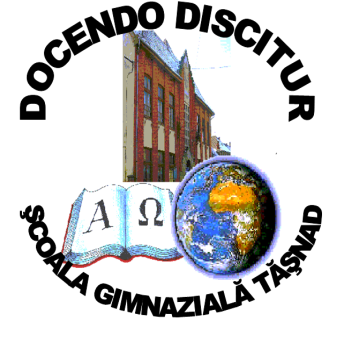                                             Judeţul Satu Mare                                                                                                      DIRECTOR: Prof. MAIER FLORIN                                            Str. Nicolae Bălcescu nr. 27                                            E-mail:sctasnad@yahoo.com   Tel. fax. 036180468                                                      Nr. înreg.: 433/29.03.2018ORARUL ACTIVITĂŢILOR ŞCOALA ALTFELPERIOADA: 16-20 APRILIEŞCOALA GIMNAZIALĂ TĂŞNAD-STRUCTURA SĂRĂUAD                                                                                                                                                                                                            Întocmit:Prof. Hendea Alina-Membru Comisia Şcoala AltfelORALUNIMARȚIMIERCURIJOI VINERI800-1030Să învățăm de la ... o carte!Locația: clasa IIIResponsabil:               Bordei Maria               Pușcaș GheorghinaZiua internațională a rromilor.Locația: clasa IResponsabil:          Filip Viorica          Filip Ioan          Mezei EugeniaBine ai venit în școala noastră, primăvară!Locația: sala de clasă               curtea școliiResponsabil:         Botezan Claudiu         Hendea AlinaAerobic. Locația: curtea școliiResponsabil:             Aciu AdrianaCampionat de fotbal.Locația: curtea școliiResponsabil:             Aciu Adriana            Botezan Claudiu800-1030Primăvara: sunet și culoareLocația: clasa VIIResponsabil:            Botezan ClaudiuAlimentația sănătoasă.Locația: grupa mareResponsabil:           Țoca Diana            Frigman AncaÎn lumea filmuluiLocația: laboratorul de informaticăResponsabil:             Aciu AdrianaExcursieLocație : CareiResponsabil:            Hendea AlinaMâini dibace.Locația: grupa mareResponsabil:            Țoca Diana            Frigman Anca1030-1100FeedbackFeedbackFeedbackFeedbackFeedback1100-1300Cu toții să ne jucăm, cu toții să ne distrăm!Locația: curtea școliiResponsabil:                   Bordei Maria                  Pușcaș GheorghinaÎn lumea poveștilorLocația: clasa IIIResponsabil:               Bordei Maria               Pușcaș GheorghinaCusături artizanale.Locația: clasa VII Responsabil:           Hendea AlinaOrigami – arta plierii hârtieiLocația: clasa IVResponsabil:    Filip Viorica     Bordei Maria    Pușcaș GheorghinaSă ocrotim natura!Locația: pădurea satuluiResponsabil:          Hendea Alina         Ciordaș Nadia1300-1330FeedbackFeedbackFeedbackFeedbackFeedback